SCHEMA DI DOMANDA DA COMPILARSI DIRETTAMENTE O DA RIPRODURSI SU CARTA SEMPLICE - REDATTO A MACCHINA O IN STAMPATELLO Al Comune di Castelnovo Bariano (Ro)Via Municipale n.145030  Castelnovo Bariano (Ro)Il/la sottoscritt..... (cognome) ……………………......…............................... (nome) ..........….....…………..........................nato/a il .................................. a ..............  ............................................................................................. prov. ................residente in Via ……………………………...............……………………………................................................... n. ....... città ........................................................................………………………………………………………….........prov. .......... C.A.P. .................. tel. .........…………………...…..................... cittadinanza ........................…………...............................eventuale indirizzo di posta elettronica certificata.......…….........................................................................................INDIRIZZO CUI INVIARE EVENTUALI COMUNICAZIONI (SOLO SE DIVERSO DALLA RESIDENZA):presso ..........…………………………………………………………………………………......................................................... Via ...................................................…………………………………………………………….........................…....... n. .........città .........………………………....................………………..................…………………………………................. prov......... C.A.P ……............... tel. ........................……………………………………...........CHIEDEdi essere ammesso/a alla selezione per la stipulazione di contratti di formazione e lavoro per due posti di Istruttore Amministrativo – categoria C/C1 - da assegnare al I Settore amministrativo-finanziario del Comune di Castelnovo Bariano (Ro)                     .A tal fine, ai sensi degli artt. 46 e 47 del DPR 445/2000 e consapevole delle sanzioni penali previste dall’art. 76 dello stesso, nonché delle conseguenze di cui all’art. 75 comma 1 del medesimo d.p.r., nel caso di dichiarazioni mendaci, DICHIARA sotto la propria responsabilità:1.di aver preso visione dell'avviso, di accettarne le condizioni e di essere in possesso dei REQUISITI GENERALI indicati nell'avviso stesso;2.DI AVER	riportato condanne penali e di essere destinatario di provvedimenti che riguardano l’applicazione di misure di prevenzione di decisioni civili e di provvedimenti amministrativi iscritti nel casellario giudiziale ai sensi della vigente normativa (indicare quali ……............................................................................................… ………………………………………………………………………………..……………………….........................................);   DI NON AVER riportato condanne penali e di non essere destinatario di provvedimenti che riguardano l’applicazione di misure di prevenzione di decisioni civili e di provvedimenti amministrativi iscritti nel casellario giudiziale ai sensi della vigente normativa;3. DI ESSERE a conoscenza di essere sottoposto a procedimenti penali (indicare quali.............................................. ……………………………………………………………………………………………………………………………………….);	DI NON ESSERE a conoscenza di essere sottoposto a procedimenti penali;4. DI ESSERE stato licenziato, dispensato e/o destituito dall’impiego presso una pubblica amministrazione, (indicare i motivi...............................................................……………………………….................................................................);	DI NON ESSERE stato licenziato, dispensato e/o destituito dall’impiego presso una pubblica amm.ne;5.di essere in possesso del seguente diploma di  ..................................................................................................conseguito presso...…………………………………......................................................................................................... nell’anno................................. con la seguente votazione: …………………………………………………………………..;6.di essere in possesso dei seguenti titoli che danno diritto di preferenza (art. 6 dell'avviso): ……………………. ………………………………….…………………………………………………………………………………………………………....................................................................................................................................................……...............................;7.di essere portatore di handicap e di richiedere il seguente ausilio per ...................................………………………………………………………………………………..........................................e/o (eventualmente) i seguenti tempi aggiuntivi per l’espletamento delle prove ................................................................;8. di avere / non avere in essere contratti di lavoro con prestazioni simili a quelle previste per il posto da occupare, di cui al presente bando.9. di consentire il trattamento dei dati personali per le finalità del presente concorso ai sensi della L.675/96 e successive integrazioni.Data, lì	Firma*	*(da non autenticare)Allega alla presente:Curriculum professionale debitamente sottoscritto;copia fotostatica di un documento di identità (qualora la domanda non sia sottoscritta alla presenza del dipendente addetto);FACOLTATIVO i documenti atti a comprovare il possesso dei titoli e dei requisiti per l'ammissione alla procedura selettiva.L’Amministrazione informa, ai sensi della normativa privacy 2016/679 e secondo quanto previsto dall’art. 48, co. 2 del DPR n. 445/2000 che:i dati conferiti con il presente modello saranno utilizzati dal Settore amministrativo-finanziario del Comune di Castelnovo Bariano (Ro) in relazione allo sviluppo del procedimento amministrativo per cui essi sono specificati, nonché per gli adempimenti amministrativi ad esso conseguenti; il trattamento dei dati è effettuato con strumenti cartacei/informatici; le attività comportanti il trattamento dei dati conferiti sono svolte per conseguire finalità istituzionali proprie del Comune in materia di instaurazione e/o gestione del rapporto di lavoro con l’Ente.i dati raccolti potranno essere comunicati agli Uffici del Comune, interessati nel procedimento, alla Commissione giudicatrice della procedura selettiva, nonché ad altri soggetti pubblici o privati nei soli casi previsti dalla norma di legge o da regolamento;la diffusione dei dati conferiti potrà avvenire soltanto nelle ipotesi ammesse da norma di legge o di regolamento;il conferimento dei dati da parte dell’interessato ha natura obbligatoria, il mancato conferimento, comporterà l'esclusione dalla procedura selettiva.i dati conferiti possono essere in ogni momento verificati, rettificati, aggiornati ed integrati, così come per gli stessi può essere richiesta la cancellazione; l’esercizio di tali diritti può essere fatto valere rivolgendosi all’Ufficio Amministrativo-finanziario del Comune di Castelnovo Bariano (Ro)titolare del trattamento dei dati è il Comune di Castelnovo Bariano (Ro) con sede in via Municipale n. 1Il responsabile del trattamento dei dati è il Responsabile del Settore I amministrativo-finanziario del Comune di Castelnovo Bariano (Ro).Formato europeo per il curriculum vitae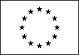 Informazioni personaliNome[Cognome, Nome, e, se pertinente, altri nomi ]Indirizzo[ Numero civico, strada o piazza, codice postale, città, paese ]TelefonoFaxE-mailNazionalitàData di nascita[ Giorno, mese, anno ]Esperienza lavorativa• Date (da – a)[ Iniziare con le informazioni più recenti ed elencare separatamente ciascun impiego pertinente ricoperto. ]• Nome e indirizzo del datore di lavoro• Tipo di azienda o settore• Tipo di impiego• Principali mansioni e responsabilitàIstruzione e formazione• Date (da – a)[ Iniziare con le informazioni più recenti ed elencare separatamente ciascun corso pertinente frequentato con successo. ]• Nome e tipo di istituto di istruzione o formazione• Principali materie / abilità professionali oggetto dello studio• Qualifica conseguita, data e votoCapacità e competenze personaliAcquisite nel corso della vita e della carriera ma non necessariamente riconosciute da certificati e diplomi ufficiali.Prima lingua[ Indicare la prima lingua ]Altre lingue[ Indicare la lingua ]• Capacità di lettura[ Indicare il livello: eccellente, buono, elementare. ]• Capacità di scrittura[ Indicare il livello: eccellente, buono, elementare. ]• Capacità di espressione orale[ Indicare il livello: eccellente, buono, elementare. ]Capacità e competenze relazionaliVivere e lavorare con altre persone, in ambiente multiculturale, occupando posti in cui la comunicazione è importante e in situazioni in cui è essenziale lavorare in squadra (ad es. cultura e sport), ecc.[ Descrivere tali competenze e indicare dove sono state acquisite. ]Capacità e competenze organizzative Ad es. coordinamento e amministrazione di persone, progetti, bilanci; sul posto di lavoro, in attività di volontariato (ad es. cultura e sport), a casa, ecc.[ Descrivere tali competenze e indicare dove sono state acquisite. ]Capacità e competenze tecnicheCon computer, attrezzature specifiche, macchinari, ecc.[ Descrivere tali competenze e indicare dove sono state acquisite. ]Capacità e competenze artisticheMusica, scrittura, disegno ecc.[ Descrivere tali competenze e indicare dove sono state acquisite. ]Altre capacità e competenzeCompetenze non precedentemente indicate.[ Descrivere tali competenze e indicare dove sono state acquisite. ]Patente o patentiUlteriori informazioni[ Inserire qui ogni altra informazione pertinente, ad esempio persone di riferimento, referenze ecc. ]Allegati[ Se del caso, enumerare gli allegati al CV. ]